ATKLĀTA KONKURSA„ Pils ielas pārbūve Cesvainē”identifikācijas numurs CND2018/3NOLIKUMSCesvaine, 2018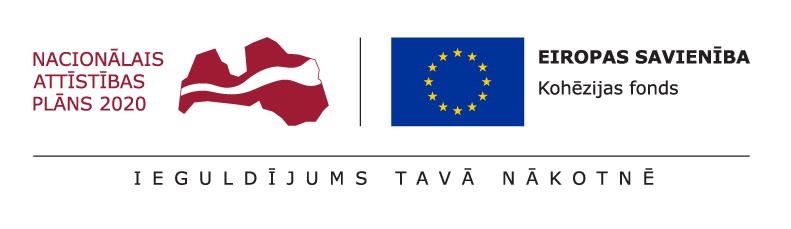 VIPĀRĪGĀ INFORMĀCIJAIepirkuma identifikācijas Nr. CND 2018/3Informācija par pasūtītāju:Nolikumā lietotie jēdzieniatklāts konkurss — iepirkuma procedūra, kurā visi ieinteresētie piegādātāji ir tiesīgi iesniegt piedāvājumus;piegādātājs — fiziskā vai juridiskā persona vai pasūtītājs, šādu personu apvienība jebkurā to kombinācijā, kas attiecīgi piedāvā tirgū veikt būvdarbus, piegādāt preces vai sniegt pakalpojumusPretendents – piegādātājs, kurš ir iesniedzis piedāvājumu. Būvuzņēmējs – pretendents, ar kuru noslēgts iepirkuma līgums. Iepirkuma līgums – publisks būvdarbu līgums, kas tiks slēgts ar pretendentu, kuram atklāta konkursa rezultātā piešķirtas tiesības noslēgt iepirkuma līgumu. līgumcena — kopējā samaksa par iepirkuma līguma izpildi, kurā ietverti visi piemērojamie nodokļi, izņemot pievienotās vērtības nodokli;Apakšuzņēmējs pretendenta nolīgta persona vai savukārt tās nolīgta persona, kura veic būvdarbus vai sniedz pakalpojumus iepirkuma līguma izpildei;PVN – pievienotās vērtības nodoklis. VID – Latvijas Republikas Valsts ieņēmumu dienests. VID EDS – Valsts ieņēmumu dienesta Elektroniskās deklarēšanas sistēma.PIL – Publisko iepirkumu likums.INFORMĀCIJA PAR IEPIRKUMA PRIEKŠMETUIepirkuma līgumu priekšmets: Pils ielas pārbūve Cesvainē, Cesvaines novadāCPV klasifikatora kods: 45230000-8 Iepirkuma priekšmets nav sadalīts daļās. Pretendents nav tiesīgs iesniegt piedāvājuma variantus Pretendents piedāvājumu var iesniegt tikai par visu apjomu. Projektu paredzēts īstenot saskaņā ar Eiropas Savienības struktūrfondu un Kohēzijas fonda 2014.-2020.gada plānošanas perioda vadības likuma 12.panta pirmo daļu un trešās daļas 3.punktu, kā arī atbilstoši Ministru kabineta 2015.gada 13.oktobra noteikumiem Nr.593 “Darbības programmas “Izaugsme un nodarbinātība” 3.3.1.specifiskā atbalsta mērķa “Palielināt privāto investīciju apjomu reģionos, veicot ieguldījumus uzņēmējdarbības attīstībai atbilstoši pašvaldību attīstības programmās noteiktajai teritoriju ekonomiskajai specializācijai un balstoties uz vietējo uzņēmēju vajadzībām” īstenošanas noteikumi”, projekta iesniegumu Nr.3.3.1.0/17/I/012 “Uzņēmējdarbības attīstībai nepieciešamās infrastruktūras attīstība Cesvaines pilsētā”.Iepirkums ietver vides aizsardzības prasības attiecībā uz ielu apgaismojumu atbilstoši 2017.gada 20.jūnija Ministru kabineta noteikumiem Nr.353 “Prasības zaļajam publiskajam iepirkumam un to piemērošanas kārtība”.Būvdarbi jāveic atbilstoši SIA “CEĻU KOMFORTS reģ. Nr.44103040845, Būvkomersanta Reģ. Nr. 3330-R izstrādātajam būvprojektam “Pils iela”, Cesvaine, Cesvaines novads. Atklāta konkursa plānotā līgumcena ir līdz 850 000,00 EUR bez PVN. Pasūtītājs patur tiesības lemt par šajā punktā minētās summas izmaiņām, pamatojoties uz Pasūtītāja finanšu iespējām un PIL. Sakarā ar to, ka vienlaicīgi ar Pils iela pārbūves darbiem Cesvainē, tiks realizēti arī Uzņēmēju būvniecības projekti, nelielā daļā šīs ielas teritorijas, tad Piegādātājam ir jānodrošina attiecīgie saskaņojumi.Saskaņā ar iepirkuma līguma noteikumiem, Būvuzņēmējs, uzsākot Būvobjektā darbus, nodrošina informatīvā stenda (būvtāfeles) izgatavošanu un izvietošanu Pasūtītāja norādītā vietā pie Būvobjekta, atbilstoši Pasūtītāja prasībām un publicitātes nosacījumiem Eiropas Savienības fondu finansējuma saņēmējiem, tās tekstu saskaņojot ar Pasūtītāju. 3.IEPIRKUMA LĪGUMA IZPILDES LAIKS UN VIETA3.1. Būvdarbu izpildes laiks: līdz 2019. gada 30. augustam.3.2. Iepirkuma līguma izpildes vieta: Pils iela  Cesvaine, Cesvaines pagasts, Cesvaines novads.3.3.Būvobjekta raksturojums: būvdarbi jāveic apdzīvotā teritorijā. Darbi jāveic iespējami mazāk traucējot iedzīvotājus un juridiskas personasbūvobjekta pieņemšana ekspluatācijā notiek saskaņā ar Ministru kabineta 2014.gada 14.oktobra  noteikumiem Nr. 633 „Autoceļu un ielu būvnoteikumi”.Darbu un Darbu izpildei izmantojamo būvizstrādājumu, iekārtu, mehānismu, konstrukciju un inženierkomunikāciju garantijas termiņš tiek noteikts 60 (sešdesmit) mēneši no akta par Objekta pieņemšanu ekspluatācijā apstiprināšanas datuma. Horizontālajam marķējumam jānodrošina 36 (trīsdesmit sešu) mēnešu garantija no akta par Objekta pieņemšanu ekspluatācijā apstiprināšanas datuma. Garantijas laikā Līguma izpildītājs uz sava rēķina nodrošina:  garantijas darbu veikšanu;  garantijas apkalpošanu ierīcēm un iekārtām, kas Līguma ietvaros tiks uzstādītas objektā un kurām saskaņā ar to ražotāja vai piegādātāja noteikumiem nepieciešama apkalpošana garantijas saglabāšanai (piemēram, regulāras apkopes, apsekošana, pārbaudes, mērījumi vai tml.).4. NOLIKUMA SAŅEMŠANA UN INFORMĀCIJAS APMAIŅA4.1. Iepirkumu komisija nodrošina brīvu un tiešu elektronisku pieeju iepirkuma procedūras dokumentiem Pasūtītāja mājaslapā internetā www.cesvaine.lv.  4.2. Nolikumu var saņemt elektroniski, lejupielādējot pasūtītāja mājas lapā, sūtot pieprasījumu uz pasūtītāja kontaktpersonas e-pastu , kā arī papīra formātā (izņemot Būvprojektu) pie Cesvaines novada pašvaldības lietvedes 1.stāvā, kabinetā nr.2, iepriekš piesakoties pa tālruni Nr. 283826164.2.1. lai iepazītos ar būvprojektu papīra formātā, tas jāsaskaņo ar iepirkumu procedūras kontaktpersonu vismaz vienu darba dienu iepriekš.4.3. Informācijas apmaiņa starp Pasūtītāju un ieinteresētajiem piegādātājiem iepirkuma gaitā notiek rakstveidā – elektroniski, pa faksu vai ar pasta starpniecību, izvēloties dokumentu nosūtīšanas veidu, kas adresātam nodrošina pēc iespējas ātru informācijas saņemšanu, ievērojot nosacījumu, ka papildu informācijas pieprasījums laikus iesniegts Pasūtītāja kontaktpersonai.4.4. Piegādātājam, kas vēlas saņemt atbildi uz jautājumu par iepirkuma dokumentiem vai skaidrojumu, kontaktpersonai iesniedz vēstuli ar jautājumu, atsūtot to pa faksu 64852099 vai atsūtot uz elektroniskā pasta adresi: ugis.fjodorovs@cesvaine.lv, vai pa pastu, vai arī personīgi iesniedzot lietvedei, Cesvaines novada domē, 1.stāvā, kabinetā nr.2.4.4.1. ja piegādātājs ir laikus pieprasījis papildu informāciju par iepirkuma procedūras dokumentos iekļautajām prasībām, pasūtītājs to sniedz piecu darbdienu laikā, bet ne vēlāk kā sešas dienas pirms piedāvājumu iesniegšanas termiņa beigām4.4.2. informācijas apmaiņai, kas neattiecas uz iepirkuma procedūras dokumentiem, pieteikumiem un piedāvājumiem, var izmantot mutvārdu saziņu. Mutvārdu saziņas saturs ir dokumentējams rakstveidā vai audioierakstos, ja tā var ietekmēt piedāvājumu saturu un to vērtēšanu.4.5. Vienlaicīgi ar atbilžu publicēšanu pasūtītāja mājaslapā internetā, iepirkumu komisija jautājumu iesniegušajam piegādātājam atbildes sniedz arī, nosūtot vēstuli uz tā norādīto faksu vai e-pastu. Ar brīdi, kad informācija ievietota Pasūtītāja mājas lapā internetā, uzskatāms, ka ieinteresētie piegādātāji ir saņēmuši papildu informāciju par nolikumu.4.6. Jebkura papildu informācija, kas tiks sniegta saistībā ar šo iepirkuma procedūru, tiks publicēta Pasūtītāja mājas lapā. Ieinteresētajam piegādātājam ir pienākums sekot līdzi publicētajai informācijai. 4.6.1. Ja pasūtītājs izdarījis grozījumus iepirkuma procedūras dokumentos, tas ievieto informāciju par grozījumiem mājas lapā, kur ir pieejami šie dokumenti, ne vēlāk kā dienu pēc tam, kad paziņojums par izmaiņām vai papildu informācija iesniegta Iepirkumu uzraudzības birojam publicēšanai.4.7. Iepirkuma komisija nav atbildīga par to, ja kāda ieinteresētā persona nav iepazinusies ar informāciju, kam ir nodrošināta brīva un tieša elektroniskā pieeja.5. IEINTERESĒTO PIEGĀDĀTĀJU SANĀKSMES 5.1. Pasūtītājs 2018. gada 11.aprīlī plkst. 11.00, Pils ielā 1A, Cesvainē, Cesvaines novadā, rīko ieinteresēto piegādātāju sanāksmi un Būvobjekta apskati, kurā sniedz papildus informāciju un atbild uz sanāksmes laikā uzdotajiem jautājumiem. Ne vēlāk kā vienu darba dienu iepriekš lūdzam informēt par savu dalību ieinteresēto piegādātāju sapulcē sūtot e-pastu iepirkuma procedūras kontaktpersonai. 5.2. Būvobjekta apmeklēšanas laikā notiks tikai tā apskate. Jebkura papildus informācija (atbildes uz uzdotajiem jautājumiem būvlaukuma apmeklēšanas laikā) tiks nosūtīta visiem ieinteresētajiem piegādātājiem, un vienlaikus ievietota mājaslapā internetā, iespējami īsā laikā no jautājumu saņemšanas brīža.5.3. Gadījumā, ja Piegādātājam nav iespējams apmeklēt 5.1. punktā minēto sanāksmi, būvobjekta vieta ir brīvi pieejama apskatei. No pretendenta netiks pieņemtas nekādas iebildes attiecībā uz zināšanu trūkumu šajā sakarā. 5.4.Tiks uzskatīts, ka Pretendents ir rūpīgi iepazinies ar visu tehniskā projekta dokumentāciju, būvdarbu apjomu sarakstiem, norādījumiem par to aizpildīšanu, atklāta konkursa nolikumu, apsekojis būvlaukumu dabā un akceptē projektā un apjomu sarakstos uzrādītos būvdarbu apjomus.PIEDĀVĀJUMA IESNIEGŠANAS UN ATVĒRŠANAS VIETA,DATUMS UN LAIKSPiedāvājumu iesniegšanaPiedāvājumus Piegādātāji iesniedz Cesvaines novada domē, Pils ielā 1A, Cesvainē, Cesvaines novadā 1.stāvā, lietvedei, kabinetā nr.2, līdz 2018. gada 18.aprīlim, plkst. 12.00, vai nosūta pa pastu. Pa pastu sūtītais piedāvājums tiek uzskatīts par iesniegtu noteiktajā termiņā, ja tas Cesvaines novada domē ir saņemts līdz piedāvājumu iesniegšanai noteiktā termiņa beigām. Pēc nolikuma 6.1.1.  punktā norādītā termiņa notecēšanas piedāvājums netiek pieņemts neatkarīgi no kavēšanās iemesla un neatvērts tiek atdots vai nosūtīts iesniedzējam.Piegādātājs, iesniedzot piedāvājumu, var pieprasīt apliecinājumu, ka piedāvājums saņemts ar norādi par saņemšanas laiku.Iesniegtos piedāvājumus pasūtītājs reģistrē to iesniegšanas secībāJa piedāvājums būtiski neatbilst nolikuma 8.5. punktā minētajām prasībām, t. i. piedāvājuma iepakojums ir bojāts tādā apmērā, kas neļauj nodrošināt piedāvājuma satura anonimitāti līdz piedāvājumu atvēršanas sanāksmei vai iepakojuma noformējums un iesniegšanas veids neļauj to identificēt kā iepirkuma procedūrai iesniegtu piedāvājumu, Pasūtītājs piedāvājumu atdod, vai nosūta neatvērtā veidā tā iesniedzējam. Laikā no piedāvājumu saņemšanas dienas līdz to atvēršanas brīdim pasūtītājs nesniedz informāciju par citu piedāvājumu esamību.   Piegādātājs var atsaukt vai mainīt savu piedāvājumu līdz 6.1.1. punktā noteiktā termiņa beigām, ierodoties personiski 6.1.1. punktā noteiktajā piedāvājumu iesniegšanas vietā un apmainot, vai atsaucot piedāvājumus. Piedāvājuma atsaukšanai ir bezierunu raksturs un tā izslēdz pretendentu no tālākas līdzdalības iepirkuma procedūrā. Piedāvājuma mainīšanas gadījumā par piedāvājuma iesniegšanas laiku tiks uzskatīts atkārtotā piedāvājuma iesniegšanas brīdis.Pēc piedāvājumu iesniegšanas termiņa beigām pretendents savu piedāvājumu nevar grozīt.Piedāvājumu atvēršanaAtklāta konkursa piedāvājumu atvēršanas sanāksme ir atklāta.Piedāvājumi tiks atvērti to iesniegšanas secībā, Iepirkumu komisijas sēdē Cesvaines novada domes mazajā zālē nr. 6, 2.stāvā, Pils ielā 1A, Cesvainē, Cesvaines novadā 2018.gada 18.aprīlī plkst. 12.00, atbilstoši Publisko iepirkumu likuma regulējumamkārtībai. Pēc visu piedāvājumu atvēršanas piedāvājumu atvēršanas sanāksme tiek slēgta. Piedāvājumu atvēršanas sanāksmes protokolu ieinteresētajām personām iepirkumu komisija nosūta 3 (trīs) darba dienu laikā pēc rakstveida pieprasījuma saņemšanas.Pretendentu atlasi, piedāvājumu atbilstības pārbaudi un piedāvājumu vērtēšanu Atklātā konkursā iepirkumu komisija veic slēgtās sēdēs. Kamēr notiek piedāvājumu vērtēšana, Pasūtītājs protokolus neizsniedz izņemot 6.2.4. punktā minēto.7.PIEDĀVĀJUMA NODROŠINĀJUMSPiegādātājam ir jāpievieno piedāvājumam no savas puses neatsaucams piedāvājuma nodrošinājums EUR 5000,00 (pieci tūkstoši euro 00 centi) apmērā.Piedāvājuma nodrošinājums drīkst būt:bankas garantija;apdrošināšanas sabiedrības izsniegta polise par piedāvājuma nodrošinājuma summu;naudas summas iemaksa Cesvaines novada domes pamatbudžeta kontā AS “SEB banka”, konta Nr. LV47UNLA0030900130712. Maksājumā jābūt norādēm uz atklātā konkursa nosaukumu, tā identifikācijas numuru un piedāvājuma nodrošinājuma termiņu. Gadījumā, ja maksātājs nav Piegādātājs, tad obligāti norādāms pretendenta nosaukums, reģistrācijas numurs un atklāta konkursa Id.Nr.Par iemaksātu piedāvājuma nodrošinājumu tiks atzīts tikai tāds maksājums, kas līdz piedāvājumu atvēršanas brīdim ir ienācis pasūtītāja norādītajā norēķinu kontā. Piedāvājuma nodrošinājumam jāatbilst nolikuma 8.pielikumā ietvertajiem noteikumiem.Piedāvājuma nodrošinājuma oriģināls iesniedzams kopā ar piedāvājumu kā atsevišķs necauršūts dokuments, ievietojot to Nolikuma 8.5. punktā minētajā aploksnē/iepakojumā Ja tiek iesniegta apdrošināšanas sabiedrības polise, tad papildus jāpievieno apdrošināšanas prēmijas samaksu apliecinošs dokumentsJa piedāvājuma nodrošinājums tiek ieskaitīts 7.2.3. apakšpunktā noteiktajā kārtībā, tad reizē ar piedāvājumu, kā atsevišķs dokuments, ir jāiesniedz maksājuma dokuments, kas apliecina maksājuma veikšanu Pasūtītāja norādītajā bankas kontāPiedāvājuma nodrošinājums ir jāstājas spēkā ne vēlāk kā piedāvājuma atvēršanas termiņā. Piedāvājuma nodrošinājuma oriģināls tiks atdots (vai nosūtīts) vai ieskaitītā naudas summa tiks atmaksāta 10 (desmit) darba dienu laikā, ievērojot sekojošus nosacījumus:visiem pretendentiem – pēc tam, kad atklāta konkursa uzvarētājs ir parakstījis iepirkuma līgumu vai piedāvājuma nodrošinājuma derīguma termiņa beigām; ja  iepirkuma komisija pieņems lēmumu par iepirkuma procedūras pārtraukšanu vai izbeigšanu, pēc tam, kad būs beidzies Publisko iepirkumu likumā noteiktais komisijas lēmuma apstrīdēšanas termiņš;pretendentam, kuram piešķirtas iepirkuma līguma slēgšanas tiesības, piedāvājuma nodrošinājums tiek atdot (vai nosūtīts) vai ieskaitītā naudas summa tiks atmaksāts, kad tas ir parakstījis iepirkuma līgumu un iesniedzis līguma saistību izpildes nodrošinājumu.Bez piedāvājuma nodrošinājuma piedāvājums netiek izskatīts. Piedāvājuma nodrošinājumi, kas neatbilst nolikuma prasībām, tiek noraidīti un pretendenta piedāvājums netiek izskatīts; Ja pretendents ir personu apvienība vai personālsabiedrība, tad piedāvājuma nodrošinājumam jābūt noformētam tā, ka tas attiecas uz visiem pretendenta dalībniekiem (pretendenta nosaukumam piedāvājuma nodrošinājuma dokumentā jābūt tādam pašam kā pretendenta nosaukumam piedāvājumā).Ne vēlāk kā 10 (desmit) darba dienas pirms piedāvājuma nodrošinājuma spēkā esamības termiņa beigām pasūtītājs var rakstiski lūgt, lai pretendents pagarina piedāvājuma nodrošinājuma termiņu, kas nepārsniedz sešus mēnešus, skaitot no piedāvājumu atvēršanas dienas.PIEDĀVĀJUMA NOFORMĒŠANAS PRASĪBASPiedāvājums jāsagatavo latviešu valodā, tam jābūt skaidri salasāmam, bez neatrunātiem labojumiem, svītrojumiem un dzēsumiem. Ja labojumi ir izdarīti, tiem jābūt ar pārstāvēttiesīgās vai pilnvarotās personas parakstu apstiprinātiem. Visi iesniedzamie dokumenti, t.sk. kopijas, ir jānoformē atbilstoši Dokumentu juridiskā spēka likuma un Ministru kabineta 2010.gada 28.septembra noteikumu Nr.916 „Dokumentu izstrādāšanas un noformēšanas kārtība” prasībām. Ja piedāvājumā tiek iekļauts dokuments vai tā atvasinājums svešvalodā, tam ir jāpievieno dokumenta tulkojums latviešu valodā. Par tulkojuma atbilstību dokumenta oriģinālam ir atbildīgs pretendents. Ja tulkojums latviešu valodā nav iesniegts, iepirkumu komisija uzskata, ka attiecīgais dokuments nav iesniegts.Iesniedzot piedāvājumu, pretendents ir tiesīgs visu iesniegto dokumentu atvasinājumu un tulkojumu pareizību apliecināt ar vienu apliecinājumu, dokumentu kopuma pēdējā lapā , ja tie ir cauršūti vai cauraukloti.Piedāvājumu iesniedz slēgtā, necaurspīdīgā iepakojumā (aploksnē, kastē vai citā šim mērķim derīgā iepakojumā) ar sekojoša satura norādi:pretendenta nosaukums, reģistrācijas numurs un adrese;pasūtītāja nosaukums, adrese un atzīme „Piedāvājums atklātā konkursā „ Pils ielas pārbūve Cesvainē”, iepirkuma identifikācijas numurs CND 2018/3. Neatvērt līdz 2018. gada 18.aprīlim plkst.12:00”. Uz piedāvājuma titullapas ir jānorāda vismaz: iepirkuma nosaukums, identifikācijas numurs, pretendenta nosaukums, reģistrācijas numurs, pasta adrese, faksa numurs un elektroniskā pasta  adrese. Piedāvājumam uz pēdējās lapas aizmugures, cauršūšanai izmantojamais diegs vai auklas gali nostiprināmi ar pārlīmētu papīru, uz kura norādāms cauršūto lapu skaits, datums, paraksts, paraksta atšifrējums.Pretendents iesniedz piedāvājumu šādā formā:vienu oriģinālu, kurš ir cauršūts (ar atzīmi “Oriģināls”);divas piedāvājuma oriģināla apliecinātas kopijas (ar atzīmi “Kopija”) papīra formā;Piedāvājumam veido satura rādītāju, dokumentus numurē atbilstoši satura rādītājam, cauršuj (nelietot iesējuma spirāli) un caurauklo kopā tā, lai tās nebūtu iespējams atdalīt un nomainītPiedāvājuma iepakojumā jāievieto elektroniskā formātā finanšu piedāvājums (būvniecības tāmes), kas saglabāts datu nesējā (CD vai DVD, vai USB Flash Drive), marķēts, norādot pretendentu, iepirkuma nosaukumu un iepirkuma identifikācijas numuru). Aprēķinus sagatavo un elektroniskajā formā iesniedz MS Excel failos tā, lai Pasūtītājam būtu iespēja elektroniskā formā veikt aprēķinu pareizības pārbaudiPiedāvājuma dokumentus paraksta likumiskais pārstāvis. Ja piedāvājumu paraksta pilnvarota persona, jāpievieno normatīvajos aktos noteiktajām prasībām atbilstošs pilnvarojums.Ja piedāvājumu iesniedz piegādātāju apvienība vai personālsabiedrība, piedāvājumā papildus norāda personu, kura iepirkumā pārstāv attiecīgo piegādātāju apvienību vai personālsabiedrību, kā arī katras personas atbildības sadalījumu, kurai jābūt solidārai iepirkuma līguma izpildes laikā.Par jebkuru informāciju, kas ir konfidenciāla, jābūt īpašai norādei.Visa nolikumā prasītā informācija (dokumenti) ir jāiesniedz atbilstoši nolikuma prasībām un nolikuma pielikumos pievienotajām veidlapām (formām). Iepirkuma nolikumā dotās formas nedrīkst pārsaukt, dzēst, papildināt vai kā citādi mainīt, izņemot gadījumu, kad iepirkuma procedūras sarakstes laikā iepirkumu komisija pasūtītāja mājaslapā ir publicējusi precizējumus. Tādā gadījumā, sagatavojot piedāvājumu, pretendentam ir pienākums aktualizēt vai izmantot pasūtītāja mājaslapā publicēto aktualizēto iepirkuma nolikuma formu, ja tāda ir publicēta.Pretendenti sedz visas izmaksas, kas saistītas ar viņu piedāvājumu sagatavošanu un iesniegšanu Pasūtītājam.PRASĪBAS PRETENDENTIEMNosacījumi Pretendenta dalībai atklātā konkursā (PIL 42.pants). Pretendenti, tā dalībnieks vai biedrs ( ja Pretendents ir piegādātāju apvienība vai personālsabiedrība)  tiek izslēgti no iepirkumu procedūras, ja uz tiem attiecas Publisko iepirkumu likuma 42. panta izslēgšanas nosacījumi.9.2.Atbilstība profesionālās darbības veikšanai:9.3.Prasības saimnieciskajam un finansiālajam stāvoklim:9.4.Prasības tehniskajām un profesionālajām spējām:9.5.Prasības piegādātāju apvienībām, pretendentu plānotajiem apakšuzņēmējiem un personām, uz kuru iespējām pretendents balstās, lai apliecinātu savas kvalifikācijas atbilstību Konkursa nolikumā noteiktajām prasībām9.5.1.uz personālsabiedrības biedru, ja pretendents ir personālsabiedrība, ir attiecināmi 9.1.1.1., 9.1.1.2.., 9.1.1.3., 9.1.1.4., 9.1.1.5., 9.1.1.6., vai 9.1.1.7 apakšpunktu nosacījumi (PIL 42. panta 1.daļa);uz pretendenta norādīto apakšuzņēmēju, kura veicamo būvdarbu vai sniedzamo pakalpojumu vērtība ir vismaz 10 procenti no kopējās publiska būvdarbu līguma vērtības, ir attiecināmi 9.1.1.2.., 9.1.1.3., 9.1.1.4., 9.1.1.5., 9.1.1.6., vai 9.1.1.7 apakšpunktu nosacījumi (PIL 42panta 1.daļa);Apakšuzņēmēja veicamo būvdarbu vai sniedzamo pakalpojumu kopējo vērtību nosaka, ņemot vērā apakšuzņēmēja un visu attiecīgā iepirkuma ietvaros tā saistīto uzņēmumu veicamo būvdarbu vai sniedzamo pakalpojumu vērtību. Par saistīto uzņēmumu uzskata kapitālsabiedrību, kurā saskaņā ar koncerna statusu nosakošajiem normatīvajiem aktiem apakšuzņēmējam ir izšķirošā ietekme vai kurai ir izšķirošā ietekme apakšuzņēmējā, vai kapitālsabiedrību, kurā izšķirošā ietekme ir citai kapitālsabiedrībai, kurai vienlaikus ir izšķirošā ietekme attiecīgajā apakšuzņēmējā.Piegādātājs var balstīties uz citu personu saimnieciskajām un finansiālajām iespējām, ja tas ir nepieciešams konkrētā līguma izpildei, neatkarīgi no savstarpējo attiecību tiesiskā rakstura. Šādā gadījumā piegādātājs pierāda pasūtītājam, ka viņa rīcībā būs nepieciešamie resursi, iesniedzot, šo personu apliecinājumu vai vienošanos par sadarbību konkrētā līguma izpildē, kā arī jānorāda, ka tie uzņemas solidāru atbildību par iepirkuma līguma izpildi (PIL 45.panta 8.daļa).Piegādātājs var balstīties uz citu personu tehniskajām un profesionālajām iespējām, ja tas ir nepieciešams konkrētā iepirkuma līguma izpildei, neatkarīgi no savstarpējo attiecību tiesiskā rakstura. Šādā gadījumā piegādātājs pierāda pasūtītājam, ka tā rīcībā būs nepieciešamie resursi, iesniedzot šo personu apliecinājumu vai vienošanos par nepieciešamo resursu nodošanu piegādātāja rīcībā. Vienošanās tekstā jānorāda kādi instrumenti, iekārtas un tehniskais aprīkojums tiek nodots piegādātājam vai būs pieejams līguma izpildei.  Piegādātājs, lai apliecinātu profesionālo pieredzi vai pasūtītāja prasībām atbilstoša personāla pieejamību, var balstīties uz citu personu iespējām tikai tad, ja šīs personas veiks būvdarbus vai sniegs pakalpojumus, kuru izpildei attiecīgās spējas ir nepieciešamas (PIL 46.panta 4.daļa).uz pretendenta norādīto personu, uz kuras iespējām pretendents balstās, lai apliecinātu, ka tā kvalifikācija atbilst iepirkuma procedūras dokumentos noteiktajām prasībām, ir attiecināmi 9.1.1.1., 9.1.1.2.., 9.1.1.3., 9.1.1.4., 9.1.1.5., 9.1.1.6., vai 9.1.1.7 apakšpunktu nosacījumi (PIL 42panta 1.daļa)Pasūtītājs pieprasa, lai pretendents nomaina apakšuzņēmēju, kura veicamo būvdarbu vai sniedzamo pakalpojumu vērtība ir vismaz 10 procenti no kopējās publiska būvdarbu, publiska pakalpojuma vai publiska piegādes līguma vērtības, ja tas atbilst PIL 42.panta pirmās daļas 2., 3., 4., 5., 6. vai 7. punktā (nolikuma punkti 9.1.1.1.-9.1.1.6. vai 9.1.1.7.) izslēgšanas gadījumam, un personu, uz kuras iespējām kandidāts vai pretendents balstās, lai apliecinātu, ka tā kvalifikācija atbilst paziņojumā par līgumu vai iepirkuma procedūras dokumentos noteiktajām prasībām, ja tā atbilst PIL 42.panta pirmās daļas 1., 2., 3., 4., 5., 6. vai 7. punktā (nolikuma punkti 9.1.1.1.-9.1.1.6. vai 9.1.1.7.) minētajam izslēgšanas gadījumam. Ja kandidāts vai pretendents 10 darbdienu laikā pēc pieprasījuma izsniegšanas vai nosūtīšanas dienas neiesniedz dokumentus par jaunu iepirkuma procedūras dokumentos noteiktajām prasībām atbilstošu apakšuzņēmēju vai personu, uz kuras iespējām kandidāts vai pretendents balstās, lai apliecinātu, ka tā kvalifikācija atbilst iepirkuma procedūras dokumentos noteiktajām prasībām, pasūtītājs izslēdz pretendentu no dalības iepirkuma procedūrā.9.6.Uzticamības nodrošināšanai iesniegto pierādījumu vērtēšana (PIL 43. pants).9.6.1. Ja pretendents vai personālsabiedrības biedrs, ja pretendents ir personālsabiedrība, atbilst nolikuma  9.1.1.1., 9.1.1.2., 9.1.1.3., 9.1.1.4., 9.1.1.5., 9.1.1.6., vai 9.1.1.7 apakšpunkta(PIL 42 panta 1.daļa) izslēgšanas gadījumam, pretendents norāda to piedāvājumā un, ja tiek atzīts par tādu, kuram būtu piešķiramas līguma slēgšanas tiesības, iesniedz skaidrojumu un pierādījumus par nodarītā kaitējuma atlīdzināšanu vai noslēgtu vienošanos par nodarītā kaitējuma atlīdzināšanu, sadarbošanos ar izmeklēšanas iestādēm un veiktajiem tehniskajiem, organizatoriskajiem vai personālvadības pasākumiem, lai pierādītu savu uzticamību un novērstu tādu pašu un līdzīgu gadījumu atkārtošanos nākotnē. Ja pretendents neiesniedz skaidrojumu un pierādījumus, pasūtītājs izslēdz attiecīgo pretendentu no dalības iepirkuma procedūrā kā atbilstošu nolikumā minētajiem izslēgšanas gadījumiem.IESNIEDZAMIE DOKUMENTI Pretendenta kvalifikāciju apliecinoši dokumenti Pieteikums, kas sagatavots atbilstoši 2.pielikumā norādītajai formai ;Nolikuma 9.2.2.1., 9.2.2.2., 9.3.2.1., 9.4.2.1., 9.4.2.2., 9.4.2.3.,9.4.2.4. apakšpunktos noteiktie dokumenti;9.5.4. un 9.5.5. apakšpunktos noteiktie dokumenti, ja attiecināms; Piedāvājuma nodrošinājuma dokumenta kopija (iešūta piedāvājuma sākumā). Oriģinālu piedāvājumā neiesien, bet ievieto 8.5.punktā norādītajā iepakojumā, kopā ar piedāvājumu; Ja piedāvājumu iesniedz piegādātāju apvienība – visu piegādātāju apvienības dalībnieku parakstīta vienošanās vai Sadarbības līgums (kopija/izraksts), kurā noteikts, ka visi piegādātāju apvienības dalībnieki kopā un katrs atsevišķi ir solidāri atbildīgi par Iepirkuma līguma izpildi, nosaukts galvenais dalībnieks, kurš ir pilnvarots parakstīt piedāvājumu un citus dokumentus, rīkoties piegādātāju apvienības dalībnieku vārdā, parakstīt Iepirkuma līgumu, un norādīt kontu, uz kuru būs jāpārskaita visi ar līguma izpildi saistītie maksājumi. Vienošanās dokumentā jānorāda katra piegādātāju apvienības dalībnieka darbu veikšanas daļa procentos un īss darbu apraksts.Uzņēmumu reģistra izziņas kopija vai cita dokumenta kopija par šobrīd esošajām paraksta tiesīgajām personām, kas ir parakstījušas piedāvājumu un nolikuma 9.5.4. un 9.5.5. punktā minēto vienošanos (ja attiecināms).Ja dokumentus, kas attiecas tikai uz atsevišķu personālsabiedrības biedru vai personu apvienības dalībnieku paraksta, kā arī kopijas un tulkojumus apliecina attiecīgā personālsabiedrības biedra vai personu apvienības dalībnieka pilnvarota persona, jāiesniedz dokuments vai dokumenti, kas apliecina šīs personas tiesības pārstāvēt attiecīgo personālsabiedrības biedru vai personu apvienības dalībnieku iepirkuma procedūras ietvaros. Juridiskas personas pilnvarai pievieno dokumentu, kas apliecina pilnvaru parakstījušās paraksttiesīgās amatpersonas (likumiskā pārstāvja) tiesības pārstāvēt attiecīgo juridisko personu.Personas, uz kuras iespējām Pretendents balstās, rakstisks apliecinājums vai vienošanās (vai citu līdzvērtīgu dokumentu) par sadarbību konkrēta līguma izpildē vai nepieciešamo (norādīt kādu) resursu nodošanu Pretendenta rīcībā, ja pastāv nolikuma 9.5.4.  un 9.5.5.  punktā norādītie apstākļi.  Klāt jāpievieno dokuments, kas apliecina Apliecinājumu vai Vienošanos parakstījušās personas tiesības pārstāvēt attiecīgo personu iepirkuma procedūras ietvaros.Pretendenta Tehniskais piedāvājums Tehniskajā piedāvājumā ir jāiekļauj:izvērstu būvdarbu izpildes laika grafiku pa nedēļām, nosakot izpildāmo darbu un veicamo pasākumu sākumu, beigas, ilgumu, noslodzes laika grafiku, un finanšu plūsmas grafiku pa mēnešiem, norādot apgūstamo darbu veidus un finanses; Grafika sākuma punkts – līguma noslēgšanas brīdis. Pretendentam jāņem vērā iespējamie laika apstākļi, kad būvdarbu veikšana nav iespējama. Satiksmes organizācijas un transportēšanas ceļu apraksts. Jāapraksta satiksmes organizēšana Būvobjektā, norādot iespējamos satiksmes ierobežojumus būvdarbu laikā: satiksmes ierobežojumu veidus, maksimālo apjomu un maksimālo objekta izbraukšanas laiku, satiksmes regulēšanas līdzekļus. Jāņem vērā, ka būvdarbu laikā ir jānodrošina transporta līdzekļu piekļūšana objektiem (t.sk. pašvaldības iestādēm) pārbūvējamā ceļa vai ielas tiešā tuvumā. Jāiekļauj vides aizsardzības pasākumi.Jāiesniedz apliecinājums, ka Darbu un Darbu izpildei izmantojamo būvizstrādājumu, iekārtu, mehānismu, konstrukciju un inženierkomunikāciju garantijas termiņš būs 60 (sešdesmit) mēneši no akta par Objekta pieņemšanu ekspluatācijā apstiprināšanas datuma, bet horizontālajam marķējumam – 36 (trīsdesmit seši) mēneši garantija no akta par Objekta pieņemšanu ekspluatācijā apstiprināšanas datuma.Jāiesniedz apliecinājums par to, ka saskaņā ar šī nolikuma iepirkuma Līguma noteikumiem ne vēlāk kā 10 (desmit) darba dienu laikā pēc iepirkuma Līguma noslēgšanas tiks iesniegts Līguma izpildes nodrošinājums bankas galvojuma vai apdrošināšanas sabiedrības polises formā, 10% (desmit procentu) apmērā no piedāvātās Līgumcenas (EUR) bez pievienotās vērtības nodokļa. Pretendenta apliecinājums, ka ir pilnībā iepazinies ar Būvprojektā norādītajām prasībām un tās izprot; Iesniedz apliecinājumu, ka viņam ir atbilstoša kvalifikācija un zināšanas, resursi, prasmes un iemaņas, kas nepieciešamas Darbu veikšanai, vides, veselības u.c. darba aizsardzībai, ugunsdrošības un citu drošības noteikumu ievērošanas nodrošināšanai.Būvuzņēmējs garantē, ka Darbu izpildes laikā tiks izmantoti cilvēka veselībai, dzīvībai un videi nekaitīgi materiāli un izejvielas, tehnoloģijas un seku likvidēšanas metodes.Pievieno Pretendenta parakstītu Darbu veikšanas organizācijas norādes, pielikums Nr.10, kas apliecina, ka Pretendents ar tam ir iepazinies, ievēros un  tās ir skaidras.Tehniskajam piedāvājumam jābūt parakstītam, to paraksta Pretendenta attiecīgi pilnvarots pārstāvis (pārstāvības tiesības reģistrētas publiskos reģistros vai izsniegta attiecīga pilnvara).10.3.Pretedenta Finanšu piedāvājumam:10.3.1. Finanšu piedāvājumu sagatavo atbilstoši pielikumā Nr. 7 norādītajai formai, ņemot vērā Būvprojektā noteikto veicamo būvdarbu apjomu un būvdarbiem izvirzītās prasības. Ja kādā no pozīcijām vienības cenas nav norādītas, uzskatāms, ka Pretendents nav iesniedzis cenas par visu iepirkuma apjomu, kas ir pamats atzīt Pretendenta Finanšu piedāvājumu par neatbilstošu iepirkuma procedūras nolikumam, līdz ar to Pretendents izslēdzams no turpmākas dalības iepirkumā. Pretendentam Finanšu piedāvājums (darbu un materiālu daudzumu saraksts/tāmes) jāsagatavo atbilstoši Ministru kabineta 30.06.2015. noteikumiem Nr. 330 „Noteikumi par Latvijas būvnormatīvu LBN 501-15 "Būvizmaksu noteikšanas kārtība”  Aizpildītajās tāmēs, darbu veikšanas sarakstā, jābūt ietvertām aprēķina formulām, ar precizitāti 2 (divas) zīmes aiz komata un elektroniskajā datu nesējā saglabājot visas formulas un funkcijas, kas izmantotas aprēķinos. Datnes nedrīkst būt aizsargātas ar paroli.Darbu un materiālu apjomi jāskata saistībā ar būvprojekta dokumentāciju. Pretendents ir atbildīgs par kļūdām piedāvājumā, kas radušās, nepareizi saprotot vai interpretējot būvprojektā noteiktās prasības. Visi apjomi, kuri doti būvprojektā, pretendentam ir jāpārbauda, un pēc piedāvājuma iesniegšanas pretendents nevar atsaukties uz nepilnīgu būvprojektu;Būvuzņēmējam jāievērtē, ka darbu un materiālu tāmēs norādīto darbu izpilde, izstrādājumu uzstādīšana un iekārtu montāža ietver pilnu darba ciklu līdz attiecīgās detaļas, mezgla, izstrādājuma vai iekārtas gatavībai pilnīgai ekspluatācijai, ietverot visus materiālus un izstrādājumus, kas tehnoloģiski nepieciešami attiecīgā būves elementa vai iekārtas drošai ekspluatācijai atbilstoši būvnormatīvu un ekspluatācijas noteikumu prasībām, ietverot visus nepieciešamos būvdarbus konkrēta darba izpildeiLīgumcena jānorāda EUR, un līguma cenā ir jāiekļauj mehānismu, materiālu izmaksas, darba spēka izmaksas, transporta, piegādes, montāžas un uzstādīšanas izmaksas, nepieciešamo palīgdarbu izmaksas, iekārtu / ierīču palaišanas / testēšanas / pārbaužu izmaksas, tehnikas un nepieciešamo palīgierīču izmantošanas izmaksas, būvgružu aizvākšanas un noglabāšanas izmaksas, izdevumi izpilddokumentācijas sagatavošanai un uzmērījumu veikšanai visi nodokļi, obligātie maksājumi, nodevas un maksājumi, kas ir saistoši pretendentam, lai nodrošinātu kvalitatīvu Būvdarbu izpildi, kā arī visi riski, tajā skaitā iespējamie sadārdzinājumi, izņemot PVN;Tāpat jāiekļauj materiālu, darba spēka un mehānisku izmaksas, kas ir vajadzīgi konkrētā darba veikšanai bet nav iekļautas būvdarbu apjomos, kā arī būvuzņēmējam ir pienākums par saviem līdzekļiem apdrošināt visus iespējamos riskus, tai skaitā pret trešajām personām, kas var būt saistīti ar būvdarbu izpildi un kvalitāti būvtāfeļu ierīkošanas izmaksasJa Darbu daudzumu sarakstā (tāmēs) ir minēti konkrēti materiālu ražotāju vai produktu nosaukumi, Būvuzņēmējs drīkst piedāvāt šiem konkrētajiem produktiem līdzvērtīgus citu ražotāju produktus, kuri kvalitātes, izpildījuma, ekspluatācijas īpašību, savietojamības un funkcionalitātes ziņā ir līdzvērtīgi vai pārāki kā Darbu daudzumu sarakstā minētiem, kā arī atbilst tehniskam projektam. Būvuzņēmējs, kuram piešķirtas līguma slēgšanas tiesības, līdzvērtīgu materiālu pielietošanu rakstiski saskaņo ar Pasūtītāju un Būvuzraugu pirms būvdarbu izpildes;Pretendenta piedāvātajām vienību cenām jābūt nemainīgām visā iepirkuma līguma izpildes laikā.Līguma izpildes laikā netiek pieļauta līgumcenas maiņa, pamatojoties uz izmaksu pieaugumu (inflāciju);Finanšu piedāvājums kalpos par pamatu piedāvājuma cenas noteikšanai un kā izmaksu tāme līguma summas noteikšanai.Finanšu piedāvājumam jābūt parakstītam, to paraksta Pretendenta attiecīgi pilnvarots pārstāvis (pārstāvības tiesības reģistrētas publiskos reģistros vai izsniegta attiecīga pilnvara).10.4. Eiropas vienotais iepirkuma procedūras dokuments10.4.1.  Pretendents ir tiesīgs iesniegt Eiropas vienoto iepirkuma procedūras dokumentu kā sākotnējo pierādījumu atbilstībai atklāta konkursa nolikumā noteiktajām pretendentu atlases prasībām. Eiropas vienotais iepirkuma procedūras dokuments ir pieejams aizpildīšanai Iepirkumu uzraudzības biroja tīmekļa vietnē: http://iub.gov.lv/lv/node/587 un Ja piegādātājs izvēlējies iesniegt Eiropas vienoto iepirkuma procedūras dokumentu, lai apliecinātu, ka tas atbilst iepirkuma procedūras dokumentos noteiktajām pretendentu atlases prasībām, tas iesniedz šo dokumentu arī par katru personu, uz kuras iespējām tas balstās, lai apliecinātu, ka tā kvalifikācija atbilst iepirkuma procedūras dokumentos noteiktajām prasībām, un par tā norādīto apakšuzņēmēju, kura veicamo būvdarbu vai sniedzamo pakalpojumu vērtība ir vismaz 10 procenti no iepirkuma līguma vērtības. Piegādātāju apvienība iesniedz atsevišķu Eiropas vienoto iepirkuma procedūras dokumentu par katru tās dalībnieku.10.4.2. Ja pretendents, kuram iepirkuma procedūrā būtu piešķiramas iepirkuma līguma slēgšanas tiesības, ir iesniedzis Eiropas vienoto iepirkuma procedūras dokumentu kā sākotnējo pierādījumu atbilstībai pretendentu atlases prasībām, kas noteiktas iepirkuma procedūras dokumentos, iepirkuma komisija pirms lēmuma pieņemšanas par iepirkuma līguma slēgšanas tiesību piešķiršanu pieprasa iesniegt dokumentus, kas apliecina pretendenta atbilstību pretendentu atlases prasībām.LĪGUMSAISTĪBU IZPILDES NODROŠINĀŠANAAttiecībā uz Pretendentu, kuram tiks piešķirtas Iepirkuma līguma slēgšanas tiesības, Pasūtītājs nosaka prasību nodrošināt - 10 (desmit) dienu laikā pēc iepirkuma līguma noslēgšanas, un pirms Darbu uzsākšanas iesniegt Pasūtītājam līgumsaistību izpildes nodrošinājumu 10 % (desmit procenti) apmērā no piedāvātās līgumcenas (bez PVN), un 10 (desmit) dienu laikā no Darbu nodošanas akta parakstīšanas dienas iesniegt būvdarbu garantijas laika nodrošinājumu 5 % (pieci procenti) apmērā no līgumcenas (bez PVN), kuras ir spēkā iepirkuma līgumā noteiktajos termiņos Līgumsaistību izpildes garantija un darbu garantijas laika garantija var būt bankas vai apdrošināšanas sabiedrības izsniegta.Bankas izsniegtam līgumsaistību izpildes nodrošinājumam ir jāatbilst Līgumā un nolikuma 9. pielikumā noteiktajām prasībām garantija ir pirmā pieprasījuma garantija, kas nav atsaucama no Pretendenta puses;nodrošinājuma devējs neatsaucami apņemas garantēt, ka Pretendents pienācīgi un pareizi izpildīs iepirkuma līgumā noteiktās saistības; nodrošinājuma devējs neatsaucami apņemas veikt maksājumus ne vēlāk kā 5 (piecu) darba dienu laikā pēc pasūtītāja rakstveida prasības, kur paziņots, ka Pretendents nepilda iepirkuma līguma saistības, par jebkuru summu garantijas summas apmērā;Pasūtītājam nav jāpierāda vai jādod pamatojums savai prasībai, un Pretendentam nav tiesību apspriest šo prasību;Nodrošinājumam jābūt no kredītiestādes un Pretendenta  puses neatsaucamai;Nodrošinājumam jābūt spēkā iepirkuma līgumā noteiktajā termiņā Pasūtītājam nav jāpieprasa prasījuma summa no Pretendenta pirms prasības iesniegšanas bankai;garantijai tiek piemēroti Starptautiskās Tirdzniecības palātas izdotie Vienotie noteikumi par pieprasījuma garantijām („The ICC Uniform Rules for Demand Guaranties”, ICC Publication, No.758.).Apdrošināšanas sabiedrības līgumsaistību izpildes nodrošinājumam ir jāatbilst jāatbilst Līgumā un nolikuma 9. pielikumā noteiktajām prasībām nodrošinājums ir pirmā pieprasījuma apdrošināšanas garantija (polise), kas nav atsaucama no Pretendenta puses; apdrošināšanas sabiedrība neatsaucami apņemas garantēt, ka Pretendents  pienācīgi izpildīs iepirkuma līgumā noteiktās saistības; apdrošināšanas sabiedrība neatsaucami apņemas veikt maksājumus ne vēlāk kā 5 (piecu) darba dienu laikā pēc Pasūtītāja rakstveida prasības, kur paziņots, ka Pretendents nepilda iepirkuma līgumā noteiktās saistības, par jebkuru summu nodrošinājuma summas apmērā;Pasūtītājam nav jāpierāda vai jādod pamatojums savai prasībai, un Pretendentam nav tiesību apspriest šo prasību;Līguma izpildes nodrošinājumam jābūt no garantijas devēja  un Pretendenta  puses neatsaucamai Pasūtītājam nav jāpieprasa prasījuma summa no Pretendenta pirms prasības iesniegšanas apdrošināšanas sabiedrībai;Līguma izpildes nodrošinājumam jābūt spēkā iepirkuma līgumā noteiktajā termiņā prasības un strīdi, kas saistīti ar šo garantiju, izskatāmi Latvijas Republikas tiesā saskaņā ar Latvijas Republikas normatīvajiem tiesību aktiem.PIEDĀVĀJUMA DERĪGUMA TERMIŅŠPretendenta iesniegtais piedāvājums ir derīgs, t.i., saistošs iesniedzējam ne mazāk kā 3 (trīs) kalendārie mēneši, skaitot no piedāvājumu atvēršanas dienas. PIEDĀVĀJUMA VĒRTĒŠANAS UN IZVĒLES KRITĒRIJIIepirkuma komisija piedāvājumus izvērtē slēgtā sēdē. Ievērojot procesuālās ekonomijas principu, piedāvājumu pārbaudē, vērtēšanā veicamo darbību secību un apjomu iepirkumu komisija nosaka piedāvājumu vērtēšanas laikā, ņemot vērā attiecīgo situāciju, lai iespējami ātrāk varētu pieņemt lēmumu par līguma slēgšanas tiesību piešķiršanu. Piedāvājuma izvēles kritērijs – saimnieciski visizdevīgākais piedāvājums, kuru nosaka, ņemot vērā cenu. Līguma slēgšanas tiesības piešķir pretendentam, kura piedāvājums atbilst iepirkuma dokumentos noteiktajām prasībām un ir ar zemāko līgumcenu. Lai izvērtētu, kurš no piedāvājumiem ir ar zemāko cenu, atbilstoši Publisko iepirkumu likuma 41.panta devītajai daļai iepirkumu komisija pārbauda visus piedāvājumus, vai kādā nav aritmētisko kļūdu vai citu acīmredzamu pārrakstīšanās kļūdu. Ja piedāvājumā ir konstatētas aritmētiskās kļūdas, komisija tās labo visās ailēs un pozīcijās, kurās kļūdas ir konstatētas.Ja konstatēta neatbilstība starp vienības cenu un piedāvājuma cenu, kas iegūta sareizinot vienības cenu ar apjomu vai attiecīgi summējot cenas, tad noteicošā ir norādītā mazākās vienības cena.Ja ir konstatētas aritmētiskās kļūdas vai acīmredzamas pārrakstīšanās kļūdas, komisija par to paziņo attiecīgajam pretendentam. Ja pretendents nepiekrīt kļūdu labojumiem, viņam nekavējoties ir jāsniedz skaidrojums par iemesliem. Iepirkumu komisija var atkārtoti labot aritmētiskās kļūdas vai acīmredzamas pārrakstīšanās kļūdas, ja uzskata, ka tas ir nepieciešams. Novērtējot un salīdzinot piedāvājumus, kuros bijušas aritmētiskas kļūdas vai citas acīmredzamas pārrakstīšanās kļūdas, komisija ņem vērā tikai atbilstoši nolikuma un aritmētikas noteikumiem izlabotās cenas.Iepirkumu komisija sakārto pretendentus pēc piedāvātās līgumcenas, sākot ar pretendentu, kurš ir piedāvājis lētāko piedāvājumu;Vērtējot piedāvājumus iepirkumu komisija ievēro šādu secību: 1) atlases prasību pārbaude 2) tehniskā piedāvājuma atbilstības pārbaude 3) finanšu piedāvājuma vērtēšana 4) izslēgšanas noteikumu pārbaude attiecībā uz pretendentu, kuram būtu piešķiramas Līguma slēgšanas tiesībasJa piedāvājumu ir iesniedzis tikai viens pretendents, iepirkumu komisija izvērtē, vai izvirzītās pretendentu atlases prasības ir objektīvas un samērīgas.Turpmāk iepirkumu komisija veic viena vai vairāku pretendentu (atkarībā no situācijas) ar zemāko piedāvāto līgumcenu atbilstības pārbaudi, iesniegto dokumentu pārbaudi, satura un noformējuma pārbaudi.Ja iepirkumu komisija vērtēto piedāvājumu ar zemāko cenu noraida kā neatbilstošu kādai no iepirkuma procedūras dokumentos noteiktajām prasībām, tā sāk vērtēt piedāvājumu ar nākošo zemāko cenu.Pretendenta un/vai personas, uz kuras iespējām pretendents balstās, lai apliecinātu, ka tā kvalifikācija atbilst nolikuma prasībām, izslēgšanas noteikumi un to pārbaude tiek veikta atbilstoši Publisko iepirkumu likuma 42. panta nosacījumiem.  Iepirkumu komisija pretendenta atbilstību un spējas izpildīt darbus vērtē no piedāvājumā iekļautās, skaidrotās un citur iegūtās informācijas un uzskata, ka pretendents paredzamā līguma darbus ir plānojis veikt atbilstoši piedāvājumā norādītajam.Ja vērtējamais piedāvājums būtiski pārsniedz pasūtītāja plānoto līgumcenu, iepirkumu komisija vērtē, vai vērtējamais piedāvājums nav nepamatoti dārgs.Pretendentam ir jāņem vērā, ka vajadzības gadījumā (nepamatoti lēta vai nepamatoti dārga piedāvājuma aizdomu gadījumā) pēc iepirkumu komisijas pieprasījuma būs jāiesniedz izmaksu detalizācija.Dokumentu oriģināla un kopijas eksemplāros iekļautās informācijas nesakritību gadījumā par pareizu tiek uzskatīta oriģināla eksemplārā iekļautā informācija.Ja pasūtītāja plānotā līgumcena vai attiecīgi pieejamie finanšu līdzekļi ir mazāki par vērtējamā piedāvājuma piedāvāto līgumcenu, iepirkumu komisija var pieņemt lēmumu par iepirkuma pārtraukšanu. Šādu lēmumu iepirkumu komisija var pieņemt arī citu objektīvi pamatotu iemeslu dēļ.Visi pretendenti tiek informēti par iepirkuma rezultātiem saskaņā ar Publisko iepirkumu likuma 37.pantu.INFORMĀCIJA PAR IEPIRKUMA LĪGUMUPasūtītājs slēgs iepirkuma līgumu ar iepirkuma uzvarētāju, pamatojoties uz Pretendenta piedāvājumu, saskaņā ar Nolikuma noteikumiem un iepirkuma līguma projektu (11.pielikums). Iepirkuma līguma būtiskie noteikumi, slēdzot līgumu, netiks mainīti.Līgumā uzdoto darbu izpildes termiņš, ieskaitot Objekta pieņemšanu ekspluatācijā : līdz  2019.gada 30. augustam. Iepirkuma līgumu finansēšanas avots: ES Kohēzijas fonda (SAM 3.3.1) un pašvaldības finansējums.Pretendentam, kuram ir piešķirtas Līguma slēgšanas tiesības, ar pasūtītāju ir jāvienojas par konkrētu līguma slēgšanas dienu un parakstīšanas kārtību. Ja puses nevar par to vienoties, līguma slēgšanas dienu un parakstīšanas kārtību nosaka pasūtītājs, nosūtot uzaicinājumu konkrētā termiņā ierasties uz līguma slēgšanu pašvaldībā vai gadījumā, ja nav nosūtīts paziņojums, tad Pretendentam līgums jāparaksta un jāiesniedz Pasūtītājam, līdz 12.1. punktā noteiktā termiņa beigām.Ja izraudzītais pretendents atsakās slēgt iepirkuma Līgumu vai atbilstoši iepirkuma nolikuma 14.4. punktā paredzētajam, Pasūtītāja noteiktajā laikā nav noslēdzis iepirkuma līgumu, iepirkumu komisija ir tiesīga pieņemt lēmumu iepirkuma līguma slēgšanas tiesības piešķirt nākamajam pretendentam, kurš piedāvājis piedāvājumu ar viszemāko cenu, vai pārtraukt iepirkuma procedūru, neizvēloties nevienu piedāvājumu. Ja pieņemts lēmums iepirkuma līguma slēgšanas tiesības piešķirt nākamajam pretendentam, kurš piedāvājis piedāvājumu ar viszemāko cenu, bet tas atsakās slēgt iepirkuma līgumu, iepirkuma komisija pieņem lēmumu pārtraukt iepirkuma procedūru, neizvēloties nevienu piedāvājumu.Papildus 14.5. pantā noteiktajam, iepirkumu komisija ir tiesīga izvēlēties nākamo piedāvājumu ar zemāko cenu, ja pretendents nolikumā noteiktajā termiņā:nav reģistrēts Latvijas Būvkomersantu reģistrā; neiesniedz līguma saistību izpildes nodrošinājumu;Pirms lēmuma pieņemšanas par iepirkuma līguma slēgšanas tiesību piešķiršanu nākamajam pretendentam, kurš piedāvājis piedāvājumu ar viszemāko cenu iepirkuma komisija izvērtē, vai tas nav uzskatāms par vienu tirgus dalībnieku kopā ar sākotnēji izraudzīto pretendentu, kurš atteicās slēgt iepirkuma līgumu ar pasūtītāju. Ja nepieciešams, iepirkuma komisija ir tiesīga pieprasīt no nākamā pretendenta apliecinājumu un, ja nepieciešams, pierādījumus, ka tas nav uzskatāms par vienu tirgus dalībnieku kopā ar sākotnēji izraudzīto pretendentu. Ja nākamais pretendents ir uzskatāms par vienu tirgus dalībnieku kopā ar sākotnēji izraudzīto pretendentu, iepirkuma komisija pieņem lēmumu pārtraukt iepirkuma procedūru, neizvēloties nevienu piedāvājumu.Iepirkuma līgums ar iepirkuma nolikumā noteiktajā kārtībā izraudzīto Pretendentu (Būvuzņēmēju) tiks parakstīts pēc nogaidīšanas termiņa beigām PIL noteiktajā kārtībā.Grozījumus iepirkuma līgumā, kas noslēgts šī Iepirkuma rezultātā, veic, ievērojot iepirkuma līguma projekta un Publisko iepirkumu likuma 61. panta noteikumus.  Iepirkuma līguma izpildē iesaistītā personāla un apakšuzņēmēju nomaiņa un jauna personāla un apakšuzņēmēja piesaiste notiek saskaņā ar iepirkumu līgumu un Publisko iepirkumu likuma 62. pantu.KOMISIJAS TIESĪBAS UN PIENĀKUMIKomisijai ir tiesības Apstiprināt iepirkuma procedūras nolikumu un tā pielikumus, veikt precizējumus, skaidrojumus, papildinājumus, nebūtiski grozot iepirkuma dokumentus un ievietojot par to attiecīgu informāciju Pasūtītāja mājaslapā internetā pie attiecīgā iepirkuma dokumentiem. Atbilstoši nolikumā noteiktajam saņemt, atvērt piedāvājumus, vērtēt tos un pieņemt lēmumu par aritmētisko kļūdu labojumu, par piedāvājuma turpmāku vērtēšanu vai noraidīšanu. Pieņemt lēmumu par līguma slēgšanas tiesību piešķiršanu.Ja tas ir nepieciešams pretendentu pārbaudei, piedāvājumu vērtēšanai, iepirkumu komisijai ir tiesības pieprasīt pretendentiem precizēt informāciju, iesniegt papildus informāciju, apliecināt piedāvājumā iekļautās informācijas pareizību, pieprasīt uzrādīt dokumenta oriģinālu, u.c. saskaņā ar Publisko iepirkumu likuma 41.un 53.pantu.Pārtraukt iepirkumu, publicējot attiecīgu lēmumu pasūtītāja mājaslapā pie attiecīgā iepirkuma dokumentiem un attiecīgu paziņojumu Iepirkumu uzraudzības biroja mājaslapā, kā arī paziņojot to pretendentiem, ja ir saņemti piedāvājumi.Veikt citas darbības saskaņā ar Publisko iepirkumu likumu un uz tā pamata izdotajiem Ministru kabineta noteikumiem, šo nolikumu un citiem normatīvajiem tiesību aktiem.Pasūtītājs nesedz un nekompensē izdevumus par piedāvājuma sagatavošanu un iesniegšanu neatkarīgi no iepirkuma norises un rezultāta.Komisijai ir pienākumi:Atbilstoši nolikumā noteiktajam vērtēšanas kritērijam vērtēt noteiktajā laikā saņemtos pretendentu piedāvājumus, veicot visas darbības, kuras nepieciešamas lēmuma pieņemšanai par līguma slēgšanas tiesību piešķiršanu, atbilstoši nolikuma noteikumiem un Publisko iepirkumu likumam.Nolikumā noteiktajā termiņā pirms piedāvājumu iesniegšanas sniegt atbildes uz visiem iepirkumā saņemtajiem jautājumiem.Izsniegt vispārpieejamo informāciju saskaņā ar Publisko iepirkumu likumu un citiem spēkā esošiem normatīvajiem aktiem.Iepirkumu komisija un Pasūtītājs nodrošina Publisko iepirkumu likumā paredzēto informācijas neizpaušanu, tai skaitā arī tās informācijas neizpaušanu, ko pretendents piedāvājumā ir norādījis kā komercnoslēpumu vai konfidenciālu informāciju.Veikt citas darbības saskaņā ar Publisko iepirkumu likumu, uz tā pamata izdotajiem Ministru kabineta noteikumiem, šo nolikumu un citām spēkā esošām tiesību normām.PRETENDENTA TIESĪBAS UN PIENĀKUMIPretendentam ir tiesības:Līdz piedāvājumu iesniegšanas termiņa beigām grozīt vai jebkurā Iepirkuma posmā atsaukt iesniegto piedāvājumu pilnībā vai daļēji, rakstiski par to paziņojot Iepirkumu komisijai. Paziņojums par grozījumiem piedāvājumā un piedāvājuma atsaukums sagatavojams un iesniedzams tāpat kā piedāvājums, papildus uz aploksnes norādot attiecīgi „PIEDĀVĀJUMA GROZĪJUMI” vai „PIEDĀVĀJUMA ATSAUKUMS”;Pieprasīt papildu informāciju par nolikumu, ievērojot šī Nolikuma noteikumus;Pretendenta pienākumi:Sagatavot un iesniegt piedāvājumu atbilstoši nolikuma noteikumiem, ievērot Pasūtītāja norādījumus attiecībā uz nolikumam pievienotām paraugformām. Gadījumā, ja Pretendents konstatē pretrunas nolikumā, par to Pretendentam ir vēlams informēt Pasūtītāju un lūgt skaidrojumu.Nodrošināt, lai piedāvājumā ietvertā informācija nav pieejama līdz piedāvājumu atvēršanai. Pēc piedāvājumu iesniegšanas termiņa beigām Pretendents nedrīkst savu piedāvājumu labot vai papildināt.Pasūtītāja noteiktajā termiņā sniegt atbildes uz Iepirkumu komisijas pieprasījumu par piedāvājumā ietvertās informācijas precizēšanu un iesniegt nepieciešamos dokumentus.Segt piedāvājuma sagatavošanas un iesniegšanas izmaksas. Pasūtītājs nav atbildīgs par šīm izmaksām neatkarīgi no Iepirkuma rezultātiem.Līdz piedāvājumu iesniegšanas termiņa beigām regulāri iepazīties ar Pasūtītāja ievietoto informāciju par Iepirkumu Pasūtītāja mājas lapā internetā.Saņemot uzaicinājumu slēgt Iepirkuma līgumu, Pasūtītāja uzaicinājumā norādītajā termiņā , noslēgt Iepirkuma līgumu.Pielikumi:Iepirkumu komisijas priekšsēdētājs ________________ Uģis FjodorovsAPSTIPRINĀTSCesvaines novada domesIepirkuma komisijas2018. gada 26.marta sēdē,protokols Nr. 2Pasūtītāja nosaukums:Cesvaines novada domeJuridiskā adrese:Pils iela 1A, Cesvaine, Cesvaines novads, LV-4871Reģistrācijas numurs:90000054727Tālrunis:64852715E – pasta adrese:dome@cesvaine.lvMājas lapas adrese:www.cesvaine.lvDarba laiksPirmdien, Otrdien, Trešdien, Ceturtdien no plkst.8.00 līdz plkst. 13.00 un no plkst. 14.00 līdz plkst. 17.00Darba laiksPiektdien no plkst. 8.00 līdz plkst.13.00 un no plkst.14.00 līdz plkst.16.00Kontaktpersona jautājumos par iepirkuma procedūras dokumentiem un iepirkuma sarakstēCesvaines novada domes iepirkuma komisijas priekšsēdētājs  Uģis Fjodorovs, tālr. 64852022, e-pasts: ugis.fjodorovs@cesvaine.lv9.1.1. Izslēgšanas gadījumi:9.1.2. Pasūtītājs pārbaudi par pretendentu izslēgšanas gadījumu esamību veic:9.1.1.1. Pretendents vai persona, kura ir pretendenta valdes vai padomes loceklis, pārstāvēttiesīgā persona vai prokūrists, vai persona, kura ir pilnvarota pārstāvēt pretendentu darbībās, kas saistītas ar filiāli, ar tādu prokurora priekšrakstu par sodu vai tiesas spriedumu, kas stājies spēkā un kļuvis neapstrīdams un nepārsūdzams, ir atzīta par vainīgu vai tai ir piemērots piespiedu ietekmēšanas līdzeklis  par jebkuru no šādiem noziedzīgiem nodarījumiem: a) noziedzīgas organizācijas izveidošana, vadīšana, iesaistīšanās tajā vai tās sastāvā ietilpstošā organizētā grupā vai citā noziedzīgā formējumā vai piedalīšanās šādas organizācijas izdarītos noziedzīgos nodarījumos,b) kukuļņemšana, kukuļdošana, kukuļa piesavināšanās, starpniecība kukuļošanā, neatļauta piedalīšanās mantiskos darījumos, neatļauta labumu pieņemšana, komerciāla uzpirkšana, prettiesiska labuma pieprasīšana, pieņemšana un došana, tirgošanās ar ietekmi,c) krāpšana, piesavināšanās vai noziedzīgi iegūtu līdzekļu legalizēšana,d) terorisms, terorisma finansēšana, aicinājums uz terorismu, terorisma draudi vai personas vervēšana un apmācīšana terora aktu veikšanai,e) cilvēku tirdzniecība,f) izvairīšanās no nodokļu un tiem pielīdzināto maksājumu samaksas (pēdējo trīs gadu laikā no dienas, kad kļuvis neapstrīdams un nepārsūdzams tiesas spriedums, prokurora priekšraksts par sodu vai citas kompetentas institūcijas pieņemtais lēmums, līdz piedāvājuma iesniegšanas dienai) (PIL 42.panta pirmā daļas 1.punkts).9.1.2.1. Ministru kabineta noteiktajā kārtībā no Iekšlietu ministrijas Informācijas centra (Sodu reģistra), Uzņēmumu reģistra izmantojot Ministru kabineta noteikto informācijas sistēmu9.1.1.2. ir konstatēts, ka pretendentam piedāvājumu iesniegšanas termiņa pēdējā dienā vai dienā, kad pieņemts lēmums par iespējamu iepirkuma līguma slēgšanas tiesību piešķiršanu, Latvijā vai valstī, kurā tas reģistrēts vai kurā atrodas tā pastāvīgā dzīvesvieta, ir nodokļu parādi, tai skaitā valsts sociālās apdrošināšanas obligāto iemaksu parādi, kas kopsummā kādā no valstīm pārsniedz 150 euro. ) (PIL 42.panta pirmā daļas 2.punkts) 9.1.2.2. Ministru kabineta noteiktajā kārtībā no VID, izmantojot Ministru kabineta noteikto informācijas sistēmu Attiecībā uz Latvijā reģistrētiem un pastāvīgi dzīvojošiem pretendentiem pasūtītājs ņem vērā informāciju, kas ievietota Ministru kabineta noteiktajā informācijas sistēmā Valsts ieņēmumu dienesta publiskās nodokļu parādnieku datubāzes un Nekustamā īpašuma nodokļa administrēšanas sistēmas pēdējās datu aktualizācijas datumā.9.1.1.3. ir pasludināts pretendenta maksātnespējas process, apturēta pretendenta saimnieciskā darbība, pretendents tiek likvidēts(PIL 42.panta pirmā daļas 3.punkts)9.1.2.3. Ministru kabineta noteiktajā kārtībā no Uzņēmumu reģistra, izmantojot Ministru kabineta noteikto informācijas sistēmu 9.1.1.4. iepirkuma procedūras dokumentu sagatavotājs (pasūtītāja amatpersona vai darbinieks), iepirkuma komisijas loceklis vai eksperts ir saistīts ar pretendentu Publisko iepirkumu likuma 25. panta pirmās un otrās daļas izpratnē vai ir ieinteresēts kāda pretendenta izvēlē, un pasūtītājam nav iespējams novērst šo situāciju ar pretendentu mazāk ierobežojošiem pasākumiem; (PIL 42.panta pirmā daļas 4.punkts)9.1.2.4. Pārbauda pasūtītājs pēc tā rīcībā esošās informācijas 9.1.1.5. pretendentam ir konkurenci ierobežojošas priekšrocības iepirkuma procedūrā, ja tas vai ar to saistīta juridiskā persona iesaistījās iepirkuma procedūras sagatavošanā saskaņā ar Publisko iepirkumu likuma  18. panta ceturto daļu un šīs priekšrocības nevar novērst ar mazāk ierobežojošiem pasākumiem, un pretendents nevar pierādīt, ka tā vai ar to saistītas juridiskās personas dalība iepirkuma procedūras sagatavošanā neierobežo konkurenci(PIL 42.panta pirmā daļas 5.punkts)9.1.2.5. Pārbauda pasūtītājs pēc tā rīcībā esošās informācijas 9.1.1.6.pretendents ar tādu kompetentas institūcijas lēmumu vai tiesas spriedumu, kas stājies spēkā un kļuvis neapstrīdams un nepārsūdzams, ir atzīts par vainīgu konkurences tiesību pārkāpumā, kas izpaužas kā horizontālā karteļa vienošanās, izņemot gadījumu, kad attiecīgā institūcija, konstatējot konkurences tiesību pārkāpumu, par sadarbību iecietības programmas ietvaros ir  pretendentu atbrīvojusi no naudas soda vai naudas sodu samazinājusi (pēdējo 12 mēnešu laikā no dienas, kad kļuvis neapstrīdams un nepārsūdzams tiesas spriedums, prokurora priekšraksts par sodu vai citas kompetentas institūcijas pieņemtais lēmums, līdz piedāvājuma iesniegšanas dienai)  PIL 42.panta pirmā daļas 6.punkts)9.1.2.6. Ministru kabineta noteiktajā kārtībā no Iekšlietu ministrijas Informācijas centra (Sodu reģistra), izmantojot Ministru kabineta noteikto informācijas sistēmu .9.1.1.7. pretendents ar kompetentas institūcijas lēmumu vai tiesas spriedumu, kas stājies spēkā un kļuvis neapstrīdams un nepārsūdzams, ir atzīts par vainīgu pārkāpumā, kas izpaužas kā:a) vienas vai vairāku personu nodarbināšana, ja tām nav nepieciešamās darba atļaujas vai ja tās nav tiesīgas uzturēties Eiropas Savienības dalībvalstī, (pēdējo trīs gadu laikā no dienas, kad kļuvis neapstrīdams un nepārsūdzams tiesas spriedums, prokurora priekšraksts par sodu vai citas kompetentas institūcijas pieņemtais lēmums, līdz piedāvājuma iesniegšanas dienai)b) personas nodarbināšana bez rakstveidā noslēgta darba līguma, nodokļu normatīvajos aktos noteiktajā termiņā neiesniedzot par šo personu informatīvo deklarāciju par darbiniekiem, kas iesniedzama par personām, kuras uzsāk darbu  (pēdējo 12 mēnešu laikā no dienas, kad kļuvis neapstrīdams un nepārsūdzams tiesas spriedums, prokurora priekšraksts par sodu vai citas kompetentas institūcijas pieņemtais lēmums, līdz piedāvājuma iesniegšanas dienai) PIL 42.panta pirmā daļas 7.punkts)9.1.2.7.Ministru kabineta noteiktajā kārtībā no Iekšlietu ministrijas Informācijas centra (Sodu reģistra), izmantojot Ministru kabineta noteikto informācijas sistēmu 9.1.1.8. pretendents ir sniedzis nepatiesu informāciju, lai apliecinātu atbilstību pretendentu kvalifikācijas prasībām, vai nav sniedzis pasūtītāja prasīto informāciju; PIL 42.panta pirmā daļas 8.punkts9.1.2.8. Pārbauda pasūtītājs pēc tā rīcībā esošās informācijas 9.2.1.Pasūtītāja izvirzītā prasība pretendentam9.2.2.Pretendentam jāiesniedz šādi dokumenti:9.2.1.1.Pretendents (t. sk. apakšuzņēmēji un katrs piegādātāju apvienības dalībnieks) ir reģistrēts atbilstoši normatīvo aktu prasībām LR Uzņēmumu reģistra Komercreģistrā.9.2.2.1 a) Ārvalstu pretendentam (komersantam) - komercdarbību reģistrējošas iestādes ārvalstīs izdotas reģistrācijas apliecības kopija vai cits līdzvērtīgs dokuments.b) Ja piedāvājumu iesniedz piegādātāju apvienība, tad iesniedzams apliecinājums, ka gadījumā, ja apvienība tiks atzīta par atklāta konkursa uzvarētāju, tā reģistrēsies Komercreģistrā (vai ekvivalentā iestādē ārvalstīs) ne vēlāk kā 10 dienu laikā no dienas, kad saskaņā ar Publisko iepirkumu likuma regulējumu Pasūtītājs ir tiesīgs slēgt iepirkuma līgumu. Attiecībā uz Latvijā reģistrētu pretendentu Komisija pārbaudi veiks pēc Uzņēmumu reģistrā vai Valsts ieņēmumu dienesta saimnieciskās darbības veicēju datu bāzē norādītās informācijas9.2.1.2. Pretendents (t. sk. apakšuzņēmēji un katrs piegādātāju apvienības dalībnieks) Būvprojektā noteikto uzdevumu un prasību izpildei ir atbilstoši reģistrēts (ja konkrēto darbu veikšanai ir nepieciešama šāda reģistrācija atbilstoši normatīvo aktu prasībām) Latvijas Republikas Būvkomersantu reģistrā vai, ja pretendents nav reģistrēts Latvijas Republikas Būvkomersantu reģistrā, tam jābūt reģistrētam Latvijas Republikas Būvkomersantu reģistrā uz līguma noslēgšanas brīdi, ja pretendents tiks  atzīts par atklāta konkursa uzvarētāju.9.2.2.2.: a) Piegādātāja (t. sk. katra piegādātāju apvienības dalībnieka) un katra apakšuzņēmēja sagatavots apliecinājums par tā apņemšanos reģistrēties Latvijas Republikas Būvkomersantu reģistrā uz iepirkuma līguma noslēgšanas brīdi, ņemot vērā nolikuma 9.2.1.2. apakšpunktā noteiktās prasības, ja izraudzītais Pretendents tiks atzīts par atklāta konkursa uzvarētāju. (Prasība attiecas uz Pretendentiem, t. sk. piegādātāju apvienības dalībniekiem un apakšuzņēmējiem, kas uz piedāvājuma iesniegšanas brīdi nav reģistrēti Latvijas Republikas Būvkomersantu reģistrā);b) Ārvalstu pretendentam - atbilstoša dokumenta kopija, ja attiecīgās valsts normatīvie tiesību akti paredz profesionālo reģistrāciju, vai cits līdzvērtīgs dokuments, vai pretendenta rakstveida apliecinājums, ka attiecīgās valsts normatīvie tiesību akti neparedz profesionālo reģistrāciju. Ārvalstu pretendents iesniedz apliecinājumu par tā apņemšanos reģistrēties Latvijas Republikas normatīvo aktu noteiktajā kārtībā, lai veiktu LR teritorijā  konkrētos darbus c) Ja piedāvājumu iesniedz piegādātāju apvienība, tad iesniedzams apliecinājums, ka gadījumā, ja apvienība tiks atzīta par atklāta konkursa uzvarētāju, tā reģistrēsies Latvijas Republikas Būvkomersantu reģistrā ne vēlāk kā 10 dienu laikā no dienas, kad saskaņā ar Publisko iepirkumu likuma regulējumu Pasūtītājs ir tiesīgs slēgt iepirkuma līgumu.Attiecībā uz Latvijā reģistrētu pretendentu Komisija pārbaudi veiks publiski pieejamā Būvniecības informācijas sistēmā.9.3.1.Pasūtītāja izvirzītā prasība pretendentam9.3.2.	Pretendentam jāiesniedz šādi dokumenti9.3.1.1. Pretendenta finanšu apgrozījums iepriekšējos 3 (trīs) gados katru gadu atsevišķi ir vismaz EUR 800 000.Attiecībā uz pretendentiem, kas savu darbību tirgū uzsākuši vēlāk, vidējais finanšu apgrozījums nostrādātajā periodā ir vismaz 800 000 EUR.9.3.2.1.Pretendenta sagatavots un parakstīts apliecinājums un rakstisks aprēķins par finanšu apgrozījuma veidošanos, par pretendenta gada finanšu apgrozījumu būvdarbu veikšanā iepriekšējo 3 (trīs) gadu periodā (2015., 2016., 2017. gadā un līdz nolikumā noteiktai piedāvājuma iesniegšanas dienai). Attiecībā uz pretendentiem, kas savu darbību tirgū uzsākuši vēlāk, apliecinājums par finanšu apgrozījumu būvdarbu veikšanā iesniedzams par nostrādāto periodu (sadalījumā pa gadiem). Ja piedāvājumu iesniedz piegādātāju apvienība vai personālsabiedrība šī apakšpunkta prasībām atbilstošs apliecinājums par piegādātāju apvienībā/personālsabiedrībā iekļauto piegādātāju katra gada finanšu apgrozījumu būvdarbu veikšanā iepriekšējo 3 (trīs) gadu periodā, norādot katram gadam atsevišķi.9.4.1.Pasūtītāja izvirzītā prasība pretendentam9.4.2. Pretendentam jāiesniedz šādi dokumenti9.4.1.1. Pretendents kā galvenais būvuzņēmējs iepriekšējo 3 (trīs) gadu laikā (2015., 2016., 2017. gadā un līdz nolikumā noteiktai piedāvājuma iesniegšanas dienai) ir sekmīgi īstenojis vismaz 2 (divus) objektus (objekts nodots ekspluatācijā) - veicis grants un/vai asfalta seguma ielu un/vai ceļu pārbūves,  atjaunošana vai jaunbūves darbus, kur katra objekta līgumcena nav mazāka par EUR 500 000,00 bez pievienotās vērtības nodokļaPiezīme. Ja piedāvājumu iesniedz personu apvienība, tad vismaz vienam no visiem personu apvienības dalībniekiem ir jābūt nolikuma 9.4.1.1. apakšpunkta prasībām atbilstošai pieredzei.9.4.2.1. Pretendenta pieredzes apraksts par 9.4.1.1. apakšpunktā norādīto periodu, atbilstoši pielikumā Nr. 3 pievienotajai formai, klāt pievienojot vismaz 2 (divas) atsauksmes. Šaubu gadījumā, Pasūtītājam ir tiesības pašam pieprasīt informāciju no būvdarbu pasūtītāja.9.4.1.2.Pretendentam jāspēj nodrošināt atbilstoši speciālisti, kas nodrošina iepirkuma līguma izpildi:a) sertificēts speciālists elektroietaišu izbūves darbu vadīšanāb) sertificēts speciālist ūdensapgādes un kanalizācijas sistēmu būvdarbu vadīšanāc) atbildīgā persona par darba aizsardzību – koordinators, kurš atbilst Ministru kabineta 2003.gada 25.februāra noteikumu Nr.92 „Darba aizsardzības prasības, veicot būvdarbus” 9.4.2.2.Piedāvāto sertificēto speciālistu saraksts, atbilstoši nolikuma 4.pielikumā pievienotajai formai Piedāvāto speciālistu kompetenci apliecinoša dokumenta (sertifikāta u.c.) kopijas un katra speciālista apliecinājums  (izmantot 6.pielikuma 6.punktā noteikto formu) par piedalīšanos būvprojekta realizācijā, tam paredzētajā pozīcijā, gadījumā, ja ar pretendentu tiks noslēgts iepirkuma līgums9.4.1.3. Pretendentam līguma izpildē jānodrošina tāds atbildīgais ceļu būvdarbu vadītājs, kuram ir spēkā esošs sertifikāts ceļu būvdarbu vadīšanā, kurš iepriekšējo 3 (trīs) gadu laikā (2015., 2016., 2017. gadā un līdz nolikumā noteiktai piedāvājuma iesniegšanas dienai), kā atbildīgais būvdarbu vadītājs, vadījis vismaz 2 (divus) šim iepirkumam līdzvērtīgu objektu būvdarbus. Par līdzvērtīgiem tiks uzskatīti tādi objekti (objekts nodots ekspluatācijā), kas atbilst šādam raksturojumam – veikta grants un/vai asfalta seguma ielu un/vai ceļu pārbūves, atjaunošanas vai jaunbūves darbus, kur katra objekta līgumcena nav mazāka par EUR 500 000,00 bez pievienotas vērtības nodokļa9.4.2.3. atbildīgā ceļu būvdarbu vadītāja profesionālās kvalifikācijas, izglītības un pieredzes apraksts , atbilstoši nolikuma 5. pielikumā pievienotajai formai un sertifikāta kopija. Ja pieredzes apliecinošie būvdarbi veikti citā valstī, jāiesniedz dokuments, kas apliecina šo pieredzi. Jāiesniedz Atbildīgā ceļu būvdarbu vadītāja dalītā laika uzskaite, ja atbildīgais darbu vadītājs nevar atrasties būvobjektā katru dienu, visā iepirkuma līguma darbības laikā.Par būvprakses sertifikātu esamību iepirkuma komisijas pārliecinās būvniecības informācijas sistēmā (BIS).Ja Pretendenta piedāvātais ceļu būvdarbu vadītājs ir ārvalsts speciālists, tad ārvalstu pretendenta personāla kvalifikācijai jāatbilst speciālista reģistrācijas valsts prasībām noteiktu pakalpojumu sniegšanai un pretendentam jāiesniedz apliecinājums, ka gadījumā, ja ar pretendentu tiks noslēgts iepirkuma līgums, tas ne vēlāk kā piecu darbdienu laikā no iepirkuma līguma noslēgšanas, normatīvajos aktos noteiktajā kārtībā iesniegs atzīšanas institūcijai deklarāciju par īslaicīgu profesionālo         pakalpojumu sniegšanu Latvijas Republikā reglamentētā profesijā.9.4.1.4. Pretendents savā piedāvājumā norāda visus tos apakšuzņēmējus (t.sk. apakšuzņēmēja apakšuzņēmējus), kuriem nododamo darbu vērtība ir 10% no pretendenta piedāvātās kopējās iepirkuma līguma vērtības vai lielāka, un katram šādam apakšuzņēmējam izpildei nododamo iepirkuma līguma daļu, t.sk., arī tos apakšuzņēmējus, kuru veicamo darbu vērtība ir zem 10% no kopējās iepirkuma līguma vērtības9.4.2.4. Ja Pretendents piesaista apakšuzņēmējus, jāiesniedz nolikuma 6.pielikumā norādītā forma un Apakšuzņēmēju rakstisku apliecinājumu par gatavību piedalīties iepirkuma līguma izpildē, gadījumā, ja Pretendentam tiks piešķirtas līguma slēgšanas tiesībasJa Pretendents balstās uz apakšuzņēmēja iespējām vai nodod apakšuzņēmējam darbu izpildi, kuru vērtība ir 10% no pretendenta piedāvātās kopējās iepirkuma līguma vērtības vai lielāka, pretendents iesniedz arī dokumentus, kas apliecina apakšuzņēmēja attiecīgās iespējas (pieredzi, kvalifikāciju, personāla kvalifikāciju u.c.), kas ir nepieciešamas iepirkuma līguma izpildei.1.pielikumsBūvprojekts 2.pielikumsPretendenta pieteikums3.pielikumsPieredzes apraksts4.pielikumsPretendenta kvalificētā personālā saraksts5.pielikumsAtbildīgā ceļu būvdarbu vadītāja profesionālās kvalifikācijas, izglītības un darba pieredzes apraksts6.pielikumsApakšuzņēmējiem nododamo darbu saraksts7.pielikumsFinanšu piedāvājums8.pielikumsPiedāvājuma nodrošinājuma atbilstības noteikumi9.pielikumsLīgumsaistību izpildes un darbu garantijas laika Garantijas paraugs10.pielikums11.pielikumsDarbu veikšanas organizācijas norādesLīguma projekts